Заключительный тур. 5-7 класс. Человек. Несколько правильных.Выберите все правильные ответы:Выберите все правильные ответы:Выберите все правильные ответы:Выберите все правильные ответы:1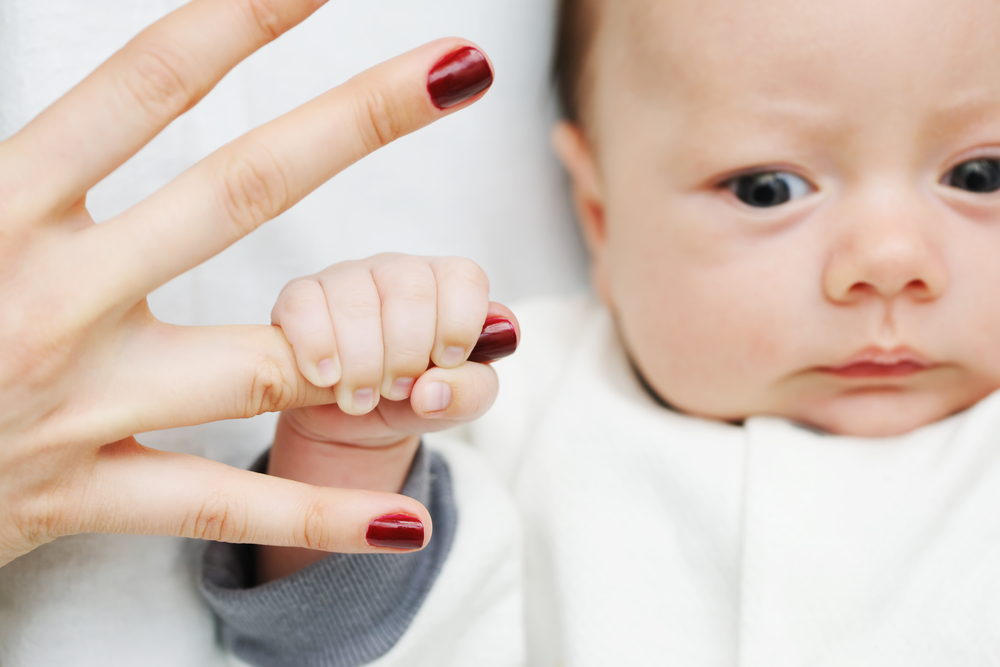 1Врождёнными формами поведения человека являются:ИнстинктыУсловные рефлексыБезусловные рефлексыЗапечатленияРечь 1342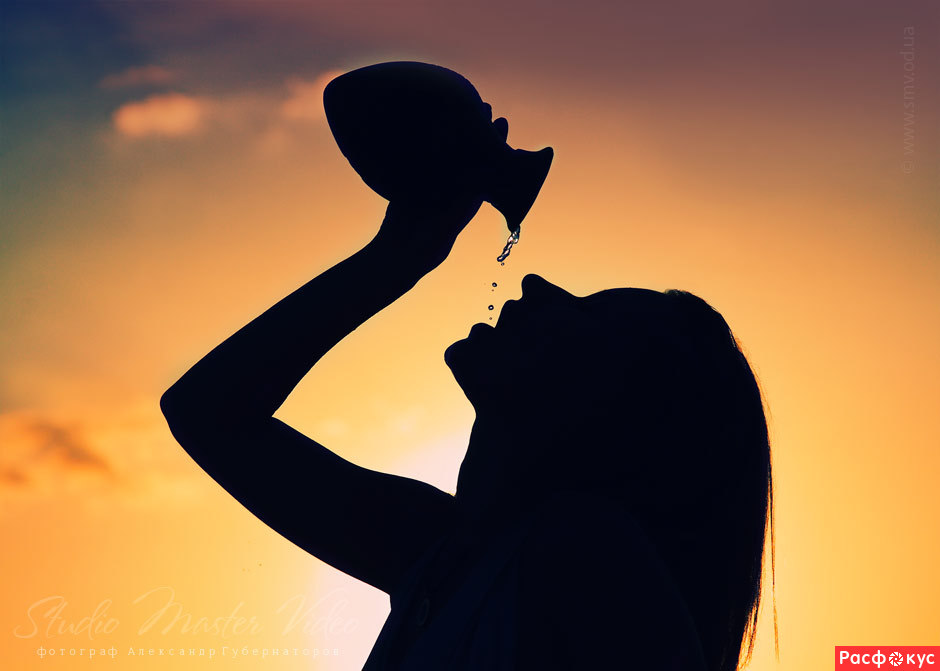 2Чувство жажды возникает при:Избыточном поступлении солей в организмПри повышении артериального давленияПри высыхании слизистой полости ртаПри недостаточном поступлении воды в организмГолоде1343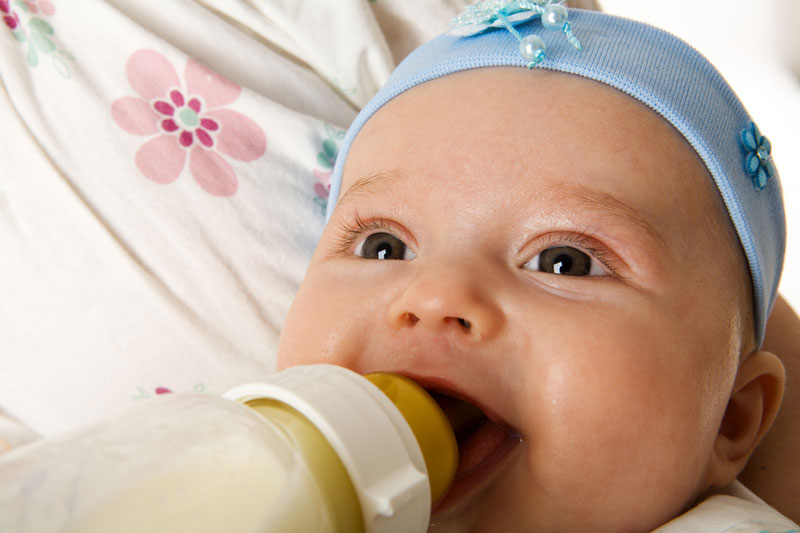 3Человек, как и животные, обладает системой безусловных и условных рефлексов, во многом определяющих его поведение. Выделите условные рефлексы человека. Грудной ребёнок при виде бутылочки с кефиром чмокает губамиПри попадании ядовитых веществ или недоброкачественной пищи в желудок возникает рвотаЧеловек шёл босиком, наступил на острый предмет, и, его нога моментально отдёрнуласьЗапах любимого кушанья вызывает отделение желудочного сокаПри зажигании света в тёмной комнате человек зажмуривается.144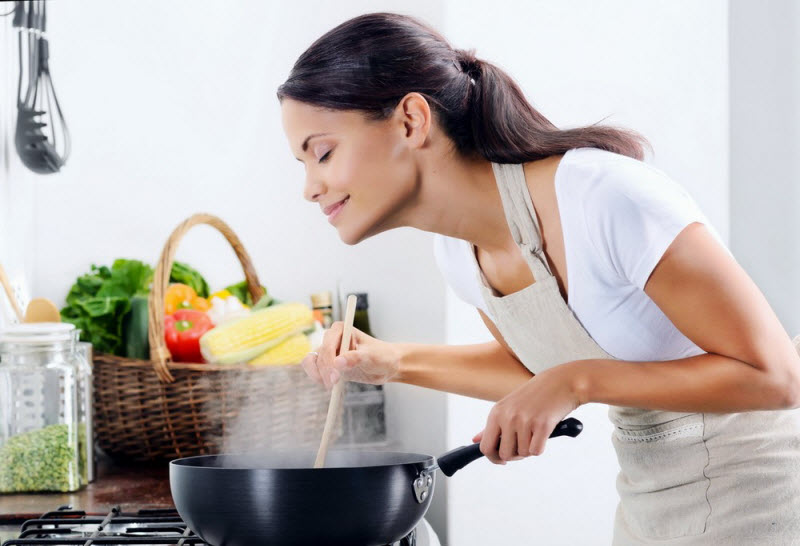 4Человек, как и животные, обладает системой безусловных и условных рефлексов, во многом определяющих его поведение. Выделите безусловные рефлексы человека. Внезапно зазвонил телефон, и вы протянули руку к телефонной трубкеУ человека при виде разрезанного лимона выделяется слюнаПри попадании соринки в глаз начинают обильно выделяться слезыЗапах любимого кушанья вызывает отделение желудочного сока При попадании ядовитых веществ или недоброкачественной пищи в желудок возникает рвота355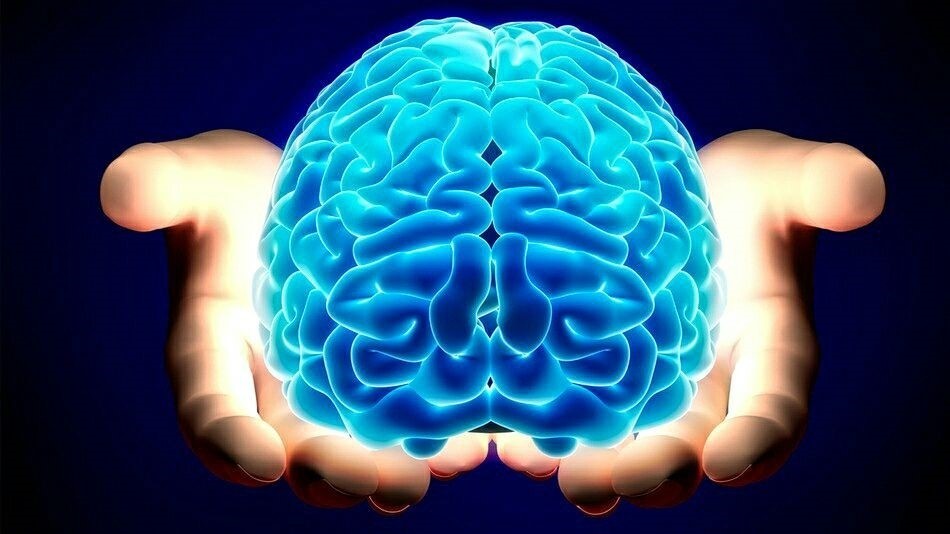 5Борозды и извилины характерны для:промежуточного мозгапродолговатого мозгаконечного мозгамозжечкасреднего мозгамоста34